Correctievoorschrift VWO 2016 voorbeeldexamenscheikunde (nieuw programma)Papieren batterijmaximumscore 3n C4H5N  H-(C4H3N)n-H + (2n–2) H+ + (2n–2) e–juiste molecuulformule pyrrol voor de pijl	1uitsluitend H–(C4H3N)n-H, H+ en e– na de pijl	1juiste coëfficiënten	1Opmerking
Wanneer een antwoord is gegeven als: n C4H5N  H–(C4H3N)n–H + 2n H+ + 2n e–
dit goed rekenen.maximumscore 2Fe3+ + e–  Fe2+	(× 2n–2)n C4H5N  H–(C4H3N)n–H + (2n–2) H+ + (2n–2) e–	(×1)(2n–2) Fe3+ + n C4H5N  (2n–2) Fe2+ + H–(C4H3N)n–H + (2n–2) H+juiste halfreactie voor ijzer(III)	1beide halfreacties vermenigvuldigd met de juiste factor en juist opgeteld	1OpmerkingenWanneer op vraag 1 een antwoord is gegeven als n C4H5N  H–(C4H3N)n–H + 2n H+ + 2n e–
en hiermee op een juiste wijze in vraag 2 is verder gewerkt, dit goed rekenen.Wanneer een onjuist antwoord op vraag 2 het consequente gevolg is van een onjuist antwoord op vraag 1, dit hier niet aanrekenen.maximumscore 2Een juist antwoord kan als volgt geformuleerd zijn:Tussen de NH groepen van PPy-moleculen en de OH groepen van cellulosemoleculen kunnen waterstofbruggen gevormd worden. (Dit is een sterke binding. Hierdoor hecht PPy goed aan de cellulosevezels.)PPy-moleculen bevatten NH groepen en cellulosemoleculen bevatten OH groepen	1er kunnen dus waterstofbruggen gevormd worden	1Indien een antwoord is gegeven als: ‘Zowel de PPy-moleculen als de cellulosemoleculen zijn erg
lang, dus is de vanderwaalsbinding tussen deze moleculen sterk. (Hierdoor hecht PPy goed aan de cellulosevezels.)’	1
Indien een antwoord op macro-niveau is gegeven als: ‘PPy en cellulose zijn beiden hydrofiel 
(hierdoor hecht PPy goed aan de cellulosevezels.)’	0maximumscore 2Voorbeelden van een juist antwoord zijn: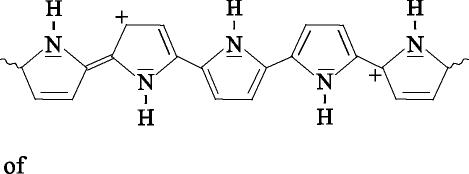 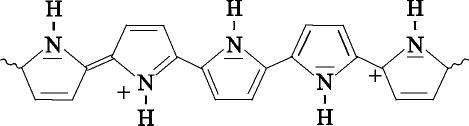 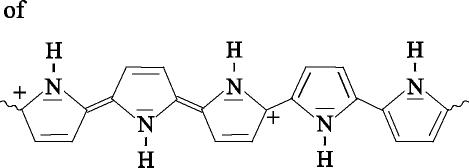 bindingen juist geplaatst	1positieve ladingen op juiste plaatsen weergegeven	1maximumscore 2Een juist antwoord kan als volgt geformuleerd zijn:De elektronen zullen van de negatieve naar de positieve elektrode bewegen.Om het ladingsverschil dat zo ontstaat te compenseren, zullen de chloride-ionen van de positieve naar de negatieve elektrode bewegen.notie dat de elektronen in een stroom leverende batterij van de negatieve naar de positieve
elektrode bewegen	1conclusie	1Indien een antwoord is gegeven als: ‘De Cl– ionen worden aangetrokken door de positieve elektrode,
dus ze bewegen van de negatieve naar de positieve elektrode.’	0maximumscore 1Voorbeelden van een juist antwoord zijn:Als PPy het maximale aantal positieve ladingen heeft, kan er door een/ de positieve elektrode geen (negatieve) lading worden afgestaan, (dus kan de batterij niet meer worden opgeladen.)Het is dan niet mogelijk om één van beide platen nog positieve lading te laten krijgen door het opladen.Indien een antwoord is gegeven als: ‘Het is dan niet mogelijk ladingsverschil te laten
ontstaan door het opladen.’	0maximumscore 2Een voorbeeld van een juist antwoord is:De composiet moet zolang met de ijzer(III)chloride-oplossing reageren dat 50% van het maximaal aantal positieve ladingen op de PPy-moleculen gevormd wordt. De ene plaat zal dan bij opladen het maximaal aantal positieve ladingen verkrijgen, (terwijl de andere plaat neutraal wordt). (Hierdoor wordt de maximaal haalbare spanning bereikt.)notie dat de composiet zolang met de ijzer(III)chloride-oplossing moet reageren dat 50% van het maximaal aantal positieve ladingen op de PPy-moleculen gevormd wordt	1de ene plaat zal dan bij opladen het maximaal aantal positieve ladingen verkrijgen, (terwijl de andere plaat neutraal wordt)	1Indien het antwoord 50% is gegeven zonder uitleg of met een onjuiste uitleg	0Biodiesel uit plantaardig afvalmaximumscore 2Een voorbeeld van een juist antwoord is:De verbrandingswarmte van 1,0 L ethaanzuur bedraagt × 8,72105 × 106 = 15 MJ). (Dit is kleiner dan 24 MJ L–1.)berekening van het aantal mol ethaanzuur in 1,0 L:
1,0 (L) vermenigvuldigen met 1,05 (kg L–1) en met 103 (g kg–1) en delen door de molaire massa van ethaanzuur (bijvoorbeeld via Binas-tabel 98: 60,053 g mol–1)	1berekening van de verbrandingswarmte van 1,0 L ethaanzuur: het aantal mol ethaanzuur vermenigvuldigen met de verbrandingswarmte van ethaanzuur 
(via Binas-tabel 56: 8,72·105 J mol–1) en vermenigvuldigen met 10–6 (J MJ–1) (en conclusie)	1Indien een antwoord is gegeven als: „De dichtheid en de molaire massa van ethanol zijn beiden ongeveer 20% kleiner dan die van ethaanzuur. Per liter vloeistof is er dus ongeveer evenveel mol van beide stoffen aanwezig. De verbrandingswarmte van ethanol is daarentegen veel hoger, dus de verbrandingswarmte van ethaanzuur is kleiner dan die van ethanol.”	1maximumscore 3Een voorbeeld van een juist antwoord is:De verbranding van 1 mol hexaanzuur: (C6H12O2 + 8 O2 6 CO2 + 6 H2O)∆E = – ( –1,2·105) + 6(–3,935·105) + 6·(–2,86·105) = –39,6·105 (J mol–1)De verbranding van 2 mol ethanol:∆E = –2·(–13,66·105) = –27,32·105 (J mol–1)juiste verwerking van de vormingswarmtes van hexaanzuur, koolstofdioxide en water (via Binastabel 57A):
respectievelijk – (–1,2·105) (J mol–1), –3,935·105 (J mol–1) en –2,86·105 (J mol–1)	1juiste verwerking van de molverhouding in de berekening van de verbrandingswarmte van hexaanzuur	1juiste verwerking van de verbrandingswarmte van ethanol (via Binastabel 56): –2·( –13,66·105) (J mol–1)	1Indien in een overigens juist antwoord de factor 105 niet is opgenomen	2
Indien in een overigens juist antwoord alle plus- en mintekens zijn verwisseld	2
Indien in een overigens juist antwoord één plus- of minteken is verwisseld	1
Indien in een overigens juist antwoord twee plus- of mintekens zijn verwisseld	0Opmerking
Wanneer voor de berekening van de reactiewarmte van de verbranding van hexaanzuur een berekening is gegeven als ∆E = – ( –1,2) + 6·( –3,935) + 6·( –2,86) = –39,6·105 (J mol–1),
dit goed rekenen.maximumscore 4Een voorbeeld van een juiste berekening is: = 16(%)berekening van de [H3O+]: 10–pH	1juiste evenwichtsvoorwaarde, bijvoorbeeld genoteerd als  = Kz 
(eventueel reeds gedeeltelijk ingevuld)	1uitwerken van de berekening tot  =  = 0,19 (eventueel impliciet)	1omwerken van de verhouding naar het percentage	1Opmerking
Wanneer in een overigens juiste berekening de [hexanoaat] is gelijkgesteld aan de [H3O+], dit goed rekenen.maximumscore 2Een voorbeeld van een juist antwoord is:Hexaanzuur bevat een COOH groep, deze is polair / kan waterstofbruggen vormen met water.
Maar omdat hexaanzuur een apolaire staart / lange CH keten bevat, zal het matig oplossen in water.hexaanzuur bevat een COOH groep, deze is polair / kan waterstofbruggen vormen met water	1hexaanzuur bevat een apolaire staart / lange CH keten en zal daarom matig in water oplossen	1maximumscore 2Een voorbeeld van een juist antwoord is:Methode 1: hexaanzuur is na de extractie opgelost in het oplosmiddel. Dit kan gescheiden worden door destillatie, hetgeen (veel) energie kost.Methode 2: bij de scheiding / het filtreren wordt geen/weinig energie verbruikt. Methode 2 verdient dus de voorkeur.notie dat de destillatie van het mengsel van hexaanzuur en het oplosmiddel energie kost	1notie dat de scheiding/filtratie van Methode 2 geen/weinig energie kost en conclusie	1maximumscore 2Een voorbeeld van een juist antwoord is:Methode 1: Van het toegevoegde zoutzuur komt de Cl– (en eventuele overmaat zoutzuur) (en de aanwezige Na+ uit het reactiemengsel) in de afvalstroom terecht.Methode 2: (Natronloog, een overmaat calciumchloride-oplossing en zoutzuur worden toegevoegd.) Van de toegevoegde oplossingen komen Na+ ionen en de overmaat calciumchloride in de afvalstroom terecht.in Methode 1 komt het toegevoegde Cl– (en de aanwezige Na+ uit het reactiemengsel) in de afvalstroom terecht	1in Methode 2 komen de toegevoegde Na+ ionen en de overmaat calciumchloride (en eventuele overmaat zoutzuur) in de afvalstroom terecht	1Opmerking
Wanneer in plaats van de namen/formules van ionen/stoffen de namen of formules van atoomsoorten worden gebruikt, dit goed rekenen.maximumscore 3Voorbeelden van een juist antwoord zijn: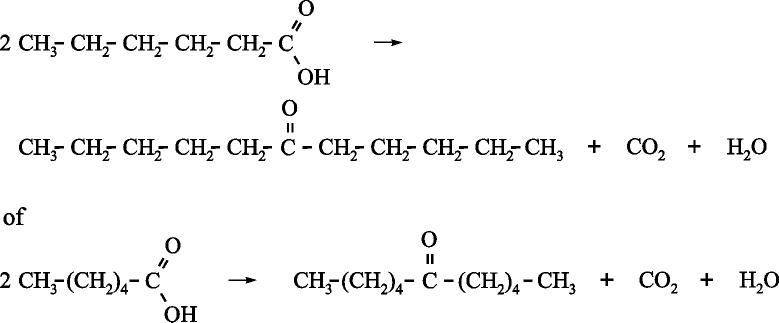 voor de pijl de structuurformule van hexaanzuur en na de pijl CO2 en H2O	1na de pijl de structuurformule van undecaan-6-on	1juiste coëfficiënten	1maximumscore 3Een voorbeeld van een juist antwoord is:De vorming van het keton heeft een hoge activeringsenergie. Hierdoor verloopt de vorming van het keton pas bij hogere temperaturen.(De vorming van de ester is een evenwicht. Bij hogere temperaturen ligt dit evenwicht rechts.) Doordat het keton (in een aflopende reactie) wordt gevormd uit één van de beginstoffen van het evenwicht, zal het evenwicht aflopen naar links / de kant van de beginstoffen. (Hierdoor zal na afloop van de reactie bij hogere temperaturen alleen het keton worden aangetroffen en geen ester.)notie dat de activeringsenergie van de vorming van het keton hoog is / het keton pas bij hogere temperaturen gevormd kan worden	1notie dat de aflopende reactie de stoffen aan de linker kant van de evenwichtspijl weghaalt	1notie dat het evenwicht afloopt naar links / de kant van de beginstoffen (en conclusie)	1Twee syntheses van ibuprofenmaximumscore 3Een voorbeeld van een juiste berekening is: = 41 (gram)berekening van de molaire massa’s van isobutylbenzeen en van ibuprofen: (bijvoorbeeld via
Binastabel 99:) 134,21 (g mol–1) respectievelijk 206,27 (g mol–1)	1berekening van het aantal mol isobutylbenzeen in 50,0 g isobutylbenzeen: 50,0 (g) delen door de berekende molaire massa van isobutylbenzeen	1omrekening van het aantal mol isobutylbenzeen in 50,0 g isobutylbenzeen naar het aantal g ibuprofen dat kan ontstaan:
vermenigvuldigen met de berekende molaire massa van ibuprofen en met 53(%) en delen door 102(%)	1maximumscore 3Een voorbeeld van een juiste berekening is: = 4,4berekening van de mbeginstoffen: de molaire massa van ibuprofen delen door de atoomeconomie	1berekening van de mwerkelijke opbrengst product: de molaire massa van ibuprofen vermenigvuldigen met 53(%) en delen door 102(%)	1rest van de berekening	1Opmerking
Wanneer in vraag 16 een onjuiste molaire massa van ibuprofen is gebruikt, dit in vraag 17 niet opnieuw aanrekenen.maximumscore 2Voorbeelden van een juist antwoord zijn:In stap 2 ontstaat voor het eerst een mengsel van stereo-isomeren. In een molecuul van het reactieproduct van stap 2 komt namelijk een asymmetrisch koolstofatoom voor (en dat koolstofatoom was nog niet asymmetrisch in het molecuul dat als beginstof van stap 2 reageerde).In stap 2 ontstaat voor het eerst een mengsel van stereo-isomeren. Want (in een molecuul van de beginstof van stap 2 komt geen asymmetrisch koolstofatoom / koolstofatoom met vier verschillende groepen voor en) in (een molecuul van) het reactieproduct van stap 2 komt voor het eerst een asymmetrisch koolstofatoom / koolstofatoom met vier verschillende groepen voor.vermelding dat in stap 2 voor het eerst een mengsel van stereo-isomeren ontstaat	1vermelding dat een asymmetrisch koolstofatoom / een koolstofatoom met vier verschillende
groepen ontstaat	1Indien een antwoord is gegeven als: ‘In stap 1, want de groepen in het reactieproduct van stap 1 kunnen aan dezelfde kant of aan weerszijden van de benzeenring komen te zitten.’	1maximumscore 2Een voorbeeld van een juist antwoord is:Slechts één van beide stereo-isomeren past in het actieve centrum van het enzym.notie dat het enzym een actief centrum heeft	1notie dat slechts één stereo-isomeer de juiste ruimtelijke bouw heeft (om in het actief centrum te passen)	1maximumscore 2Een voorbeeld van een juist antwoord is:(In stap 1 ontstaat) ethaanzuur/azijnzuur. Dit kan worden gebruikt voor de productie van azijnzuuranhydride (die in stap 1 nodig is). Dus ethaanzuur kan worden gerecycled.ethaanzuur/azijnzuur	1dit kan worden gebruikt voor de productie van azijnzuuranhydride (die in stap 1 nodig is), dus het kan worden gerecycled	1Vitamine Amaximumscore 3Een voorbeeld van een juist antwoord is:In de structuur van vitamine A zijn C=C bindingen aanwezig, waarbij de omringende atomen/atoomgroepen op twee manieren kunnen voorkomen (cis-trans/Z-E) (en er zijn geen asymmetrische C atomen).De C=C bindingen waar dit voor geldt bevinden zich bij de atomen C7/C8 en C9/C10 en C11/C12 en C13/C14.Dit betekent dat er theoretisch 2 2 2 2  16 stereo-isomeren mogelijk zijn (dus naast retinol nog 15 andere stereo-isomeren).notie dat de atomen/atoomgroepen rondom een C=C bindingen op twee manieren voor kunnen komen (cis-trans/Z-E) (en er geen asymmetrische C atomen zijn)	1bij de C=C bindingen bij de atomen C7/C8 en C9/C10 en C11/C12 en C13/C14 is dit het geval	1berekening van het theoretisch maximale aantal stereo-isomeren	1Indien in een overigens juist antwoord ook de C=C binding bij de atomen C5/C6 is genoemd	1
Indien in een overigens juist antwoord een C atoom als een asymmetrisch C atoom is vermeld	1maximumscore 2Een voorbeeld van juiste antwoord is:(Als 1 mol bètacaroteen wordt omgezet tot retinol ontstaat 2 mol retinol.) Bij de omzetting van bètacaroteen tot retinol wordt de middelste C=C binding verbroken, waarbij (ter plaatse van C15 in retinol) geen (nieuwe) stereo-isomeren worden gevormd. In bètacaroteen bevinden zich alle C=C bindingen in dezelfde configuratie als in retinol. (Omdat alle andere bindingen in dezelfde configuratie blijven zal er maar één stereo-isomeer zal ontstaan.)notie dat (2 mol retinol wordt gevormd uit 1 mol bètacaroteen en dat) bij het verbreken van de middelste C=C binding in bètacaroteen geen (nieuwe) stereo-isomeren worden gevormd (ter plaatse van C15 in retinol)	1notie dat in bètacaroteen zich alle C=C bindingen in dezelfde configuratie bevinden als in retinol	1maximumscore 2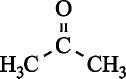 Indien de molecuulformule van propanon is gegeven	1
Indien de structuurformule van propaan-2-ol is gegeven	1Opmerking
Wanneer de structuurformule van propeen-2-ol is gegeven, dit goed rekenen.maximumscore 3Een juist antwoord kan als volgt zijn weergegeven: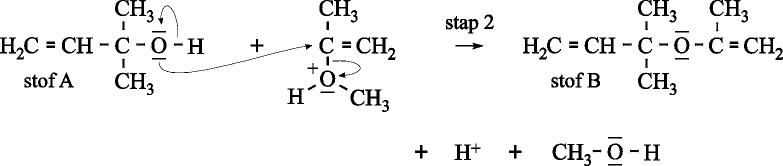 de ontbrekende niet-bindende elektronenparen op alle O atomen juist weergegeven	1juiste weergave van de pijlen	1na de pijl de Lewisstructuur van methanol	1maximumscore 3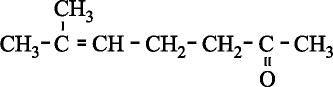 juiste aantal C atomen in de keten	1C=O groep op plaats 2	1C=C op plaats 5 en rest van de structuur	1maximumscore 1Voorbeelden van een juist antwoord zijn:Door de warmte heeft een deel van de vitamine A gereageerd met zuurstof.In vitamine A zijn (veel) dubbele bindingen aanwezig. Hierdoor is de stof (extra) gevoelig voor UV-licht.Een voorbeeld van een onjuist antwoord is:Een deel van de vitamine A is gepolymeriseerd door het UV-licht.maximumscore 4Een voorbeeld van een juiste berekening is: = 66(%)berekening van het aantal gram vitamine A per liter in de hexaanoplossing: 89 delen door 934 en vermenigvuldigen met 1996 (g L–1) en met·10–6 (g g–1)	1berekening van het aantal gram vitamine A per liter waterige oplossing: het aantal gram per liter vitamine A in de hexaanoplossing vermenigvuldigen met 750 (mL) en vermenigvuldigen met
10–3 (L mL–1) en delen door 1,00 (L)	1berekening van het aantal gram vitamine A per gram poedermelk na transport: het aantal gram vitamine A per liter waterige oplossing delen door 140 (g)	1berekening van het percentage vitamine A dat is omgezet:
het aantal gram vitamine A per gram poedermelk na transport aftrekken van 3,0·10–6 (g g–1) en het antwoord delen door 3,0·10–6 (g g–1) en vermenigvuldigen met 102(%)	1Toelichting bij het voorbeeldexamen scheikunde vwo 2016Dit voorbeeldexamen sluit aan op de syllabus scheikunde vwo 2016 die te vinden is op www.examenblad.nl. Het voorbeeldexamen is gebaseerd op bestaande opgaven uit (pilot-)examens aangevuld met een nieuwe opgave. De bestaande opgaven zijn aangepast aan de nieuwe syllabus en aan nieuwe inzichten naar aanleiding van ervaringen in de pilot. De voorliggende selectie is gemaakt in samenspraak tussen CvE en Cito.Toelichting per opgaveBij nieuwe vragen is het (sub)domein uit de nieuwe syllabus aangegeven, dat bij de vraag hoort.Papieren batterijVragen 1 en 2 zijn redoxvragen die in het nieuwe programma alleen gesteld kunnen worden binnen de context van elektrochemische cellen. (Domein C1). In vraag 4 wordt een nieuw soort vraag geïntroduceerd. Een macro-eigenschap moet verklaard worden m.b.v. begrippen uit de microwereld. Het bestaan van mesomere grensstructuren (B1.12 en C4.5) wordt gebruikt om elektrische geleiding te begrijpen.Biodiesel uit plantaardig afvalIn vraag 8 en 9 worden voorbeelden gegeven van nieuwe vragen rondom berekeningen aan reactiewarmte (o.a. C6). Vraag 10 vraagt op een iets andere manier dan voorheen naar een mengsel van een zwak zuur en zijn geconjugeerde base. De vragen 12 en 13 zijn vragen die te maken hebben met inzicht in hoe een proces verloopt. Het analyseren van stof- en energiestromen is onderdeel van het nieuwe programma (o.a. F2).Twee syntheses van ibuprofenVraag 16 en 17 zijn twee voorbeelden van nieuwe vragen die gesteld kunnen worden rondom de begrippen rendement, atoomeconomie en E-factor (C2 en F2). In vraag 20 wordt een analyse van het proces bevraagd, met de nadruk op recycling.Vitamine AVraag 24 en 25 gaan in op analyse van een reactiemechanisme. Met en zonder Lewisstructuren eenreactie analyseren geeft nieuwe mogelijkheden tot vragen (o.a. C1.17).Domein Chemie van het levenIn het voorbeeldexamen zijn weinig vragen uit Domein G1 te vinden. Hiervoor is gekozen omdatDomein G1 niet veel verschilt van het oude Domein Biochemie. Alle vragen die in oude examensvoorkomen, kunnen nog steeds gesteld worden.Op deze wijze kwam er wat meer ruimte voor de nieuwe (sub)domeinen.Nieuwe vakspecifieke regelsMet ingang van 2016 zullen in de correctievoorschriften bij de VWO examens twee nieuwe vakspecifieke regels worden opgenomen.Deze staan ook in het correctievoorschrift bij dit voorbeeldexamen: de nummers 6 en 7 van onderdeel 3.Nummer 6 is in de toelichting van de oude syllabus reeds beschreven en kon derhalve bij de correctie gehanteerd worden.Nummer 7 is geheel nieuw.Toelichting: Het al dan niet toekennen van deelscores voor ‘juiste coëfficiënten’ / ‘elementbalans’ bleek vaak aanleiding tot discussies tussen eerste en tweede corrector. Verschillen van interpretatie konden leiden tot verschillende scores voor gelijke/gelijkwaardige prestaties.De nieuwe regel 7 beoogt deze ongewenste ongelijkheid te voorkomen.